 Dancing with the Sweethearts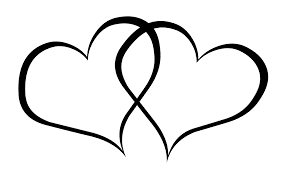 Dance ClinicClinic and Performance: The clinic will be held on December 7th from 5:00-8:00pm at Lakeview Centennial High School. They will eat pizza, cookies, and learn a fabulous halftime routine from the award winning Yankee Doodle Sweethearts.  They will perform their halftime routine with the Sweethearts during the December 10th basketball game when the Lady Patriots take on Irving MacArthur High School! The girls will need to arrive, wearing their Sweetheart clinic t-shirt and black bottoms at 6:00pm, and sit in the stands with the Sweethearts until the halftime show. All girls from 
Pre-Kindergarten (4 years and up) to 8th grade are invited to join us!Registration Fee: $35.00 per person (includes dinner, performance t-shirt and 2 basketball tickets.) Checks can be made out toSweetheart Booster Club and can be mailed to:Ms. Mauldin-Sweethearts3505 Hayman Dr.Garland, Texas 75043You may also register online on EVENTBRITE. Search “DANCING WITH THE SWEETHEARTS”Please contact Ms. Mauldin at Lsmauldi@garlandisd.net if you have any questions. There will be a $25.00 fee for all returned checks. *No refunds*Payment and registration are due by November 15th Name: _________________________________________I prefer to be called: ________________________________ Address: _________________________________________City:_________________State:________Zip___________Parent’s name__________________________________Parent’s Cell Phone (______) _______	___________________Grade/Age: ________________________ Name of School_________________________________________________ Email: ______________________________ ________  SWEETHEART: ____________________________________I give permission for a hospital or medical center staff to administer the necessary treatment immediately to my child in the event of injury or illness during the clinic at Lakeview Centennial HS. I agree to hold GISD and respective staff members harmless for any injury as a result of my child’s participation in this clinic. Insurance Carrier: _____________________________________ Medicines/Allergies: ______________________________T-Shirt Size:  	Child      S    M     L      or       Adult     S    M     LOptional Parent Shirt:Adult S   	   Adult M		Adult L	  Adult XL		Adult 2XL		Adult 3XL($12.00)	   ($12.00)	         ($12.00)	    ($12.00)	 	($15.00)		  ($15.00)